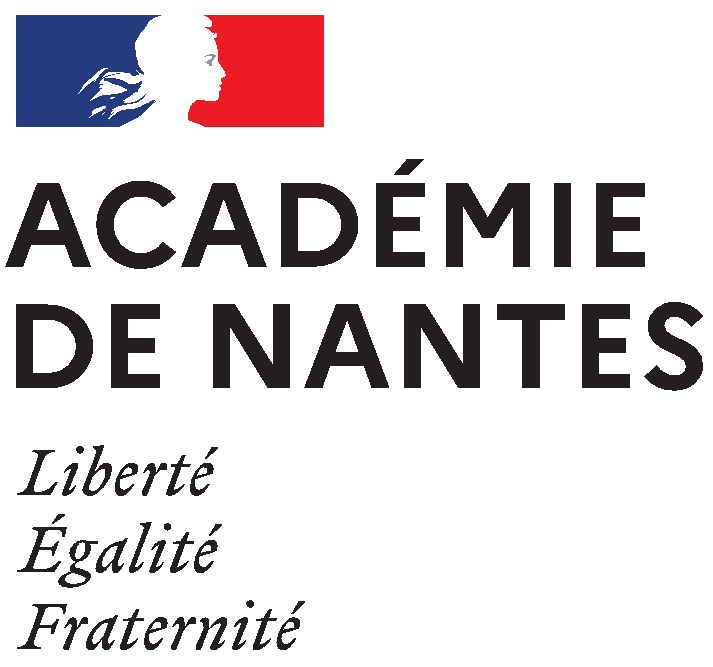 Visite mutuelle de classe  Nom :  Prénom :  Discipline :  Etablissement :Je souhaite travailler avec  Nom :  Prénom :  Discipline :  Etablissement :Sur le thème :et me rendre dans son établissement  le (les) :  horaires :J’ai informé mon chef d’établissement et l’inspecteur de ma discipline de mon projet.Signature de l’enseignant,         Signature du chef d’établissement de l’enseignant,Avis du chef d’établissement d’accueil, signature et cachet,Un ordre de mission sera délivré par l‘EAFC à réception de ce document.